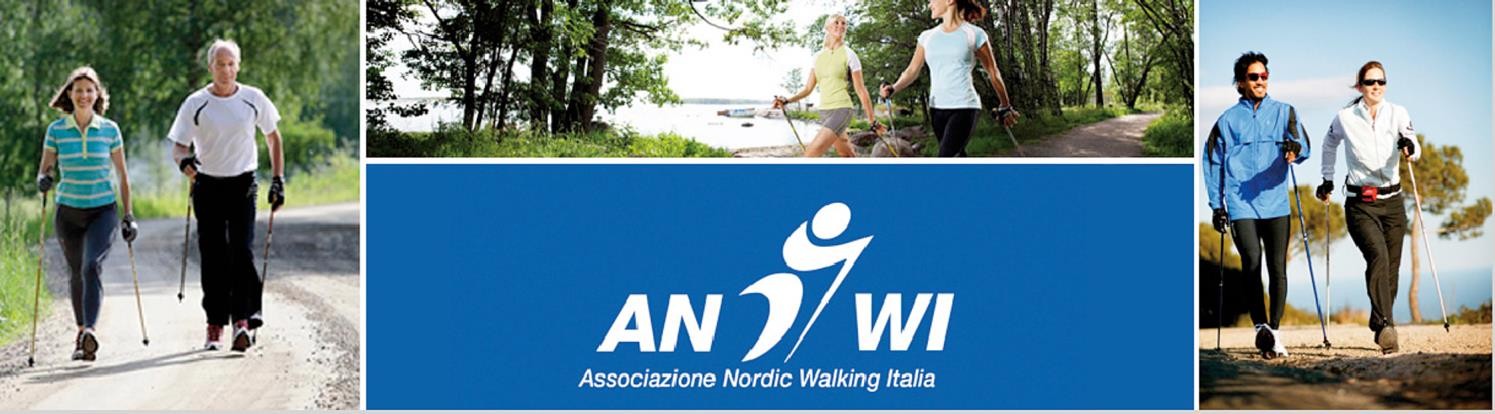 CORSO OBBLIGATORIO DI RIQUALIFICARISERVATO AI NATIONAL TRAINER E TECNICI NAZIONALI ANWI19 Marzo 2022 – ore 9,30 – 13,00sulla piattaforma INWA ITALIA – TEAMS”RIQUALIFICA DEI 10 STEP INWA ”Relatore: Andrea Di Blasio (International Trainer INWA)ISCRIZIONI E VERSAMENTO DELLA QUOTA DI € 50,00 ENTRO MERCOLEDI 16marzo 2022.Per info: www.anwi.it - info@anwi.it - +39 392 2620759 lunedì, mercoledì e venerdì dalle ore 15:00 alle 17:00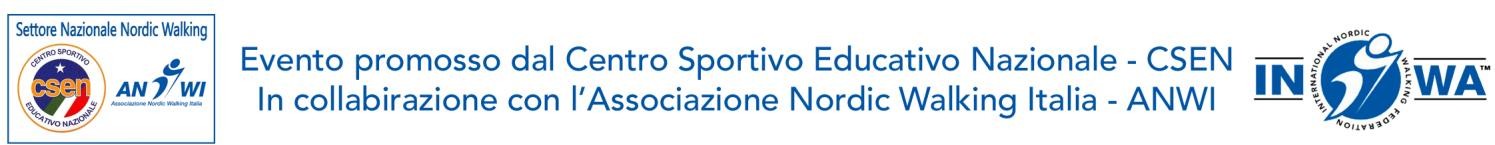 